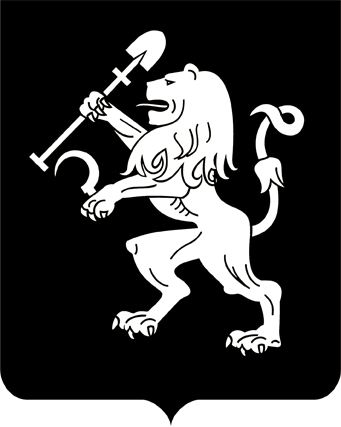 АДМИНИСТРАЦИЯ ГОРОДА КРАСНОЯРСКАРАСПОРЯЖЕНИЕО проведении аукциона на право заключения договорао развитии застроенной территории, расположеннойна пересечении ул. Полярной – ул. Туруханской (жилые дома: ул. Полярная, 8, 10, 12)В соответствии со статьями 46.1, 46.2, 46.3 Градостроительного кодекса Российской Федерации, распоряжением администрации города от 26.02.2016 № 25-арх «О развитии застроенной территории, расположенной на пересечении ул. Полярной – ул. Туруханской (жилые дома: ул. Полярная, 8, 10, 12)», руководствуясь статьями 41, 58, 59 Устава города Красноярска:1. Провести аукцион, открытый по составу участников и форме подачи заявок, на право заключения договора о развитии застроенной территории, расположенной на пересечении ул. Полярной – ул. Туруханской (жилые дома: ул. Полярная, 8, 10, 12) в Центральном районе г. Красноярска (далее – застроенная территория), площадью                   5 457 кв. м (далее – аукцион). 2. Определить начальную цену права на заключение договора                 о развитии застроенной территории на основании отчета независимого оценщика в размере 515 000 (пятьсот пятнадцать тысяч) рублей 00 копеек и сумму задатка – 100% от начальной цены аукциона в размере 515 000 (пятьсот пятнадцать тысяч) рублей 00 копеек.3. Определить существенные условия договора о развитии застроенной территории согласно приложению.4. Департаменту градостроительства администрации города выступить от имени администрации города организатором аукциона                 в части координации деятельности органов администрации города               при проведении аукциона и заключить договор о развитии застроенной территории в установленном порядке.5. Департаменту муниципального заказа администрации города выступить от имени администрации города организатором аукциона               в части проведения аукциона.6. Настоящее распоряжение опубликовать в газете «Городские новости» и разместить на официальном сайте администрации города.7. Контроль за исполнением распоряжения возложить на заместителя Главы города – руководителя департамента градостроительства  Зуевского М.Ф.Глава города                                                                          Э.Ш. АкбулатовПриложение к распоряжениюадминистрации городаот ____________ № _______СУЩЕСТВЕННЫЕ УСЛОВИЯдоговора о развитии застроенной территории1. Местоположение застроенной территории: г. Красноярск, Центральный район, пересечение ул. Полярной – ул. Туруханской (жилые дома: ул. Полярная, 8, 10, 12).2. Общая площадь застроенной территории – 5 457 кв. м.3. Перечень зданий, строений, сооружений, подлежащих сносу: ул. Полярная, 8, 10, 12.4. Цена права на заключение договора о развитии застроенной территории (далее – Договор) – установленная по результатам аукциона.5. Обязательства лица, заключившего Договор:1) подготовить (разработать и направить на утверждение                          в управление архитектуры администрации города) проект планировки                застроенной территории, включая проект межевания застроенной территории, в соответствии с функциональным зонированием, установленным Генеральным планом городского округа города Красноярска, градостроительным регламентом, на основе утвержденных администрацией города расчетных показателей обеспечения застроенной территории объектами социального и коммунально-бытового назначения, объектами инженерной инфраструктуры не позднее одного года с даты заключения Договора;2) создать либо приобрести, а также безвозмездно передать в муниципальную собственность благоустроенные жилые помещения, расположенные в границах муниципального образования города Красноярска, в целях дальнейшего предоставления гражданам, выселяемым         из жилых помещений многоквартирных домов, признанных аварийными и подлежащими сносу, предоставленных по договорам социального найма, договорам найма специализированного жилого помещения          и расположенных в границах застроенной территории по ул. Поляр- ной, 8, 10, 12, в течение четырех лет со дня подписания Договора в соответствии с приложением 1 к настоящим существенным условиям        Договора.Перечень благоустроенных жилых помещений, подлежащих передаче в муниципальную собственность, подлежит изменению сторонами на основании заключенного дополнительного соглашения (дополнительных соглашений) к Договору в случае появления правовых оснований, установленных жилищным законодательством и нормативными правовыми актами города Красноярска в области жилищных отношений, и (или) решения суда, вступившего в законную силу, предусматривающих обязанность по предоставлению гражданам по договорам социального найма, договорам найма специализированного жилого помещения, выселяемым из многоквартирных жилых домов, расположенных на территории, подлежащей развитию, благоустроенных жилых помещений иной площади и количества комнат, чем установлено Договором. Перечень жилых помещений, расположенных в многоквартирных домах, признанных аварийными и подлежащими сносу, по ул. Полярной, 8, 10, 12, указан в приложении 2 к настоящим существенным условиям Договора.Передаваемые благоустроенные жилые помещения должны отвечать требованиям, предъявляемым жилищным законодательством к жилым помещениям, предоставляемым по договорам социального найма, договорам найма специализированного жилого помещения, действующим на момент их передачи;3) уплатить администрации города возмещение за изымаемые               на основании решения администрации города у собственников жилые помещения, расположенные в многоквартирных домах, признанных аварийными и подлежащими сносу, в границах застроенной территории                 по ул.  Полярной, 8, 10, 12, указанные в приложении 2 к настоящим существенным условиям Договорам, и земельные участки, на которых они расположены (за исключением жилых помещений и земельных участков, находящихся в собственности, в том числе в общей долевой собственности Российской Федерации, субъекта Российской Федерации, муниципального образования), в сроки, устанавливаемые администрацией города на основании договоров (соглашений), заключаемых с указанными собственниками, а также судебных актов, но не позднее трех недель со дня вступления в силу судебного акта. Размер возмещения, подлежащего уплате лицом, заключившим Договор, определяется договором (соглашением), заключенным администрацией города с собственником изымаемого жилого помещения, либо вступившим в законную силу судебным актом;4) осуществить снос многоквартирных домов, признанных аварийными и подлежащими сносу, расположенных в границах застроенной территории, а также предоставить администрации города документы, подтверждающие произведенный снос, в течение одного месяца со дня предоставления администрацией города письменной заявки о сносе дома в связи с его освобождением всеми гражданами, проживавшими          в данном доме; 5) осуществить строительство объектов на застроенной территории в соответствии с утвержденным проектом планировки и межевания застроенной территории не позднее семи лет со дня подписания Договора;6) осуществить в установленном порядке строительство и (или) реконструкцию объектов инженерной и коммунально-бытовой инфраструктуры, предназначенных для обеспечения застроенной территории, в соответствии с проектом планировки застроенной территории, включая проект межевания застроенной территории, не позднее семи лет                 со дня подписания Договора;7) передать безвозмездно в муниципальную собственность объекты инженерной инфраструктуры, предназначенные для обеспечения застроенной территории, по окончании строительства, но не позднее четырех месяцев с даты получения разрешения на ввод данных объектов      в эксплуатацию, с техническими характеристиками, определенными дополнительным соглашением к Договору. 6. Обязательства администрации города Красноярска:1) обеспечить проведение публичных слушаний по проекту планировки застроенной территории, включая проект межевания застроенной территории, в порядке, установленном Градостроительным кодексом Российской Федерации;2) утвердить в установленном порядке проект планировки                застроенной территории, включая проект межевания застроенной территории, подготовленный в соответствии с функциональным зонированием, установленным Генеральным планом городского округа города Красноярска, с градостроительным регламентом и утвержденными администрацией города расчетными показателями обеспечения такой территории объектами социального и коммунально-бытового назначения, объектами инженерной инфраструктуры не позднее двух месяцев со дня проведения публичных слушаний по представленному в полном объеме проекту планировки застроенной территории, включая проект межевания застроенной территории;3) принять в установленном порядке решение об изъятии для муниципальных нужд жилых помещений в многоквартирных домах,                признанных аварийными и подлежащими сносу и расположенных                  на застроенной территории, а также земельных участков, на которых             расположены такие дома, в течение семи месяцев со дня подписания             Договора;4) предоставить благоустроенные жилые помещения гражданам,  выселяемым из жилых помещений в многоквартирных домах, признанных аварийными и подлежащими сносу по ул. Полярной, 8, 10, 12, предоставленных по договорам социального найма, договорам найма специализированного жилого помещения и расположенных в границах застроенной территории, в течение трех месяцев после передачи лицом, заключившим Договор, в муниципальную собственность благоустроенных жилых помещений. Под предоставлением жилых помещений в соответствии с настоящим пунктом существенных условий Договора понимается заключение договора социального найма, договора найма специализированного жилого помещения с гражданами, выселяемыми из жилых помещений  в многоквартирных домах, признанных аварийными и подлежащими сносу;5) выкупить за счет лица, заключившего Договор, жилые помещения в многоквартирных домах, признанных аварийными и подлежащими сносу, расположенных в границах застроенной территории по                   ул. Полярной, 8, 10, 12, и земельные участки, на которых они расположены, у собственников в течение четырех лет со дня подписания                    Договора. Исполнением обязательства по настоящему пункту существенных условий Договора считается заключение с собственниками помещений             в многоквартирных домах, признанных аварийными и подлежащих сносу, расположенных в границах застроенной территории, и земельных участков, на которых они расположены, договоров (соглашений), выплата возмещения на основании вступившего в законную силу судебного решения; 6) в течение трех месяцев после выполнения лицом, заключившим Договор, обязательств, предусмотренных подпунктами 1–3 пункта 5 настоящих существенных условий Договора, предоставить указанному лицу на основании его заявления без проведения торгов в соответствии             с земельным законодательством для строительства в границах застроенной территории земельные участки, находящиеся в муниципальной собственности или государственная собственность на которые не разграничена, и не предоставленные в пользование и (или) во владение гражданам и юридическим лицам. 7. Срок действия Договора составляет семь лет.8. В случае неисполнения или ненадлежащего исполнения обязательств по Договору стороны несут ответственность в соответствии                 с законодательством Российской Федерации и Договором.9. В случае невнесения лицом, заключившим Договор, цены права на заключение Договора в установленные Договором сроки указанное лицо обязано уплатить администрации города неустойку в размере 0,01% от суммы задолженности за каждый день просрочки, начиная со дня, следующего за днем истечения срока выполнения соответствующего обязательства, до дня выполнения данного обязательства в полном объеме.10. Уплата неустойки, установленной пунктом 9 настоящих существенных условий Договора, не освобождает лицо, заключившее Договор, от выполнения обязательств по Договору.______________________________________________________________Приложение 1к существенным условиям договора о развитии застроенной территорииПЕРЕЧЕНЬ благоустроенных жилых помещений, подлежащих безвозмездной передаче в муниципальную собственность  Приложение 2к существенным условиям договора о развитии застроенной территорииПЕРЕЧЕНЬ помещений, расположенных в многоквартирных домах, признанных аварийными и подлежащими сносу18.03.2016№ 78-р№ п/пКоличество комнат в жилом помещенииКоличество жилых помещенийОбщая площадь жилого помещения          (не менее кв. м)ПримечаниеПримечание№ п/пКоличество комнат в жилом помещенииКоличество жилых помещенийОбщая площадь жилого помещения          (не менее кв. м)номер квартирыколичество нани-мателейВзамен помещений по ул. Полярной, 8Взамен помещений по ул. Полярной, 8Взамен помещений по ул. Полярной, 8Взамен помещений по ул. Полярной, 8Взамен помещений по ул. Полярной, 8Взамен помещений по ул. Полярной, 813162,562Взамен помещений по ул. Полярной, 10Взамен помещений по ул. Полярной, 10Взамен помещений по ул. Полярной, 10Взамен помещений по ул. Полярной, 10Взамен помещений по ул. Полярной, 10Взамен помещений по ул. Полярной, 1022144,81-33162,024Взамен помещений по ул. Полярной, 12Взамен помещений по ул. Полярной, 12Взамен помещений по ул. Полярной, 12Взамен помещений по ул. Полярной, 12Взамен помещений по ул. Полярной, 12Взамен помещений по ул. Полярной, 1241120,32451118,06, комн. 3262146,775№ п/пНомер помещенияОбщая площадь жилого помещения, кв. мОбщая площадь жилого помещения, кв. мОбщая площадь жилого помещения, кв. мОбщая площадь жилого помещения, кв. мКоличество комнатКоличество нанимателей/ собст-венников жилого помещения№ п/пНомер помещенияпредоставлен-ного по договору социального найма, договору найма специализированного помещенияпредоставлен-ного по договору социального найма, договору найма специализированного помещениянаходяще-гося в соб-ственности граждан и подлежащего изъятию для муниципаль-ных нужднаходяще-гося в соб-ственности граждан и подлежащего изъятию для муниципаль-ных нуждКоличество комнатКоличество нанимателей/ собст-венников жилого помещения12334456Ул. Полярная, 8Ул. Полярная, 8Ул. Полярная, 8Ул. Полярная, 8Ул. Полярная, 8Ул. Полярная, 8Ул. Полярная, 8Ул. Полярная, 81148,248,22222262,362,33333344,444,43314447,747,72215546,846,82216662,53327746,346,32248846,246,2223Ул. Полярная, 10Ул. Полярная, 10Ул. Полярная, 10Ул. Полярная, 10Ул. Полярная, 10Ул. Полярная, 10Ул. Полярная, 10Ул. Полярная, 109144,822-10262,033411347,147,122312442,242,222213544,444,422214660,060,033215746,146,122416846,346,322312344556Ул. Полярная, 12Ул. Полярная, 12Ул. Полярная, 12Ул. Полярная, 12Ул. Полярная, 12Ул. Полярная, 12Ул. Полярная, 12Ул. Полярная, 1217144,844,822118220,3114192 (39/59 долей)39,639,611120347,547,522221445,745,722222544,844,8221236, комн. 1, 231,131,1221246, комн. 318,011225746,722526845,445,4223